Bûche framboise citron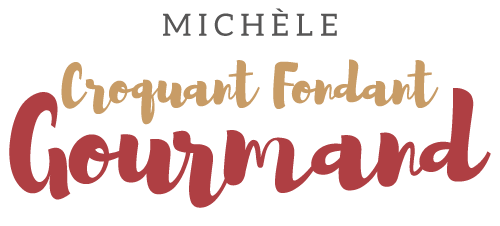  Pour 8 à 10 Croquants-Gourmands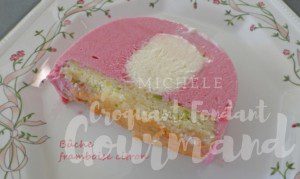 Commencer par préparer le lemon curd suivant la recette que vous préférez.
Laisser refroidir.
Préparer le coulis de framboise,
Laisser refroidir.
Faire chauffer le beurre pour obtenir un beurre noisette.
Laisser refroidir.L'insert au citron :
- 120 g de lemon curd
- 150 ml de crème fleurette très froideEmpreintes à mini bûchesMonter la crème fleurette en chantilly texture mousse à raser.
Fouetter le lemon curd pour l'assouplir.
Mélanger délicatement à la spatule la crème avec le lemon curd.
Repartir dans les empreintes et bloquer au congélateur.Financier amande-pistache :
- 100 g de beurre
- 30 g de farine
- 60 g d'amandes en poudre
- 60 g de pistaches
- 90 g de sucre glace
- 3 blancs d'œufs

1 moule à tarte de 24 cm X 16 tapissé de papier cuisson
Préchauffage du four à 180°C 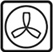 Hacher les pistaches très finement (ou les réduire en poudre).
Mélanger la farine, le sucre, les amandes en poudre et les pistaches.
Faire un puits et y verser le beurre noisette et les blancs d'œufs.
Mélanger à la cuillère.
Étaler la préparation dans le moule.
Enfourner pour 20 minutes.
Faire glisser le papier sur une grille et laisser refroidir.
Tailler un rectangle de la taille du moule à bûche.
Le reste du biscuit pourra être congelé pour une prochaine utilisation.Le bavarois framboise :
- 2,5 (5 g) feuilles de gélatine 
- 200 g de crème fleurette très froide
- 300 g de coulis de framboise1 moule à bûche tapissé d'un rhodoïdJe n'ai pas mis de sucre puisque le coulis de framboise est déjà sucré.
Mettre la gélatine à ramollir dans de l'eau glacée.
Monter la crème fleurette en chantilly texture mousse à raser.
Mélanger délicatement à la spatule la crème et le coulis de framboise.
Garder au frais le temps que la préparation commence à prendre.
Verser le bavarois dans le moule à bûche.
Démouler les inserts de citron et les enfoncer  dans la mousse.
Couvrir avec le socle de biscuit.
Filmer et placer le moule au congélateur pendant 3 heures au minimum (plusieurs jours pour moi).
La veille de la dégustation, démouler la bûche sur le plat de service et laisser décongeler au réfrigérateur.
Décorer à volonté.